Mujde Ipekmujdeipek@outlook.com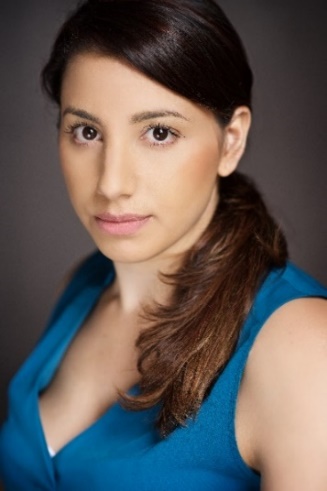 Height:			5’ 5”Eye Colour:		Dark BrownHair Colour:		Chocolate BrownEthnicity:		Turkish CypriotEquity Number:		M00276371	Trainingo Acting - Rose Bruford College 2015 – 2017o Acting - Arts Educational School 2015 – 2016o Acting, Stage Combat, MT, Acting to Camera - American Academy of Dramatic Arts, Los Angeles 2007o Movie Martial Arts Workshop – Stage combat, fight choreography and firearms in TV/FilmExperience at CollegeRole					Play				Director		VenueLiz					That Almost Unnameable Lust	Tony James		Barn TheatreMary					Consensual			Tony James		Barn TheatreBeatrice				Much ado about nothing	Jade Allen		Rose BrufordIsmene					Antigone			Tony James		Rose BrufordReverend Parris & Abigail Williams	The Crucible			Laurence Greiner	Rose BrufordDanny					Vera Vera Vera			Edward Hulme		Arts EducationalPaulina					Death and the Maiden		Yvonne Letchford	Orpington CollegeWoman					4.48 Psychosis			Rebecca Hunt		Orpington CollegePhillip					Orphans			Judith Bohannan	American AcademyExperience outside CollegeRole					Play				Director		VenueCinderella				Cinderella			Andrew Nayler		TouringMother Mary				Sister Act			Stacey Williams		The PavilionVarious					Variety Show			Bonnie Langford	Her Majesty’sFilm and TelevisionRole					Production						DirectorMel – Therapist				Addicts Anonymous (TV Pilot)				Vicky AlcockPA					Life and Times of Vivienne Vyle				David CoyleSolicitor					The Bill							Gill WilkinsonPolice Officer				Eastenders						John GreeningSkillsAccents: South London Accent, General Northern, General American, Californian. Driving: Full Clean Driving Licence, Police Driver. Dance: Basic: Line Dance, Salsa Intermediate: Ballet, Jazz, Modern, Contemporary, Dancehall, Ragga. Advanced: Street, Hip-Hop, Tap, Club, Urban, Musical Theatre. Dance Teacher Qualifications - IDTASinging: Top A – Bottom G Soprano, Pop, RnB, Musical Theatre, Rap, MC’er, Singer/SongwriterMiscellaneous: Level 1 Fight Choreography, Martial Arts and Firearms Training and usage Guns: Rubber Gun, H+K USP, Walther CP88, Glock 17, Israeli Desert Eagle, M16 A4. Bike Riding, Weight Lifting, Running (sprint and long distance), Swimming, Tennis, Baseball, Boxing, Aerobics, Aerobics/Dance/Singing Teacher, Touch typing, Policing Skills, TV Presenting